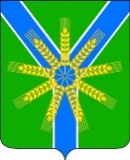 АДМИНИСТРАЦИЯ БРАТСКОГО СЕЛЬСКОГО ПОСЕЛЕНИЯ УСТЬ-ЛАБИНСКОГО РАЙОНАП О С ТА Н О В Л Е Н И Еот 22.01.2024 года                                                                                       № 11хутор БратскийО внесении изменений в постановление администрации Братского сельского поселения Усть-Лабинского района от 25.06.2019 года №86 «Об утверждении Положения комиссии по соблюдению требований к служебному поведению муниципальных служащих администрации Братского сельского поселения Устъ-Лабинского района и урегулированию конфликта интересов»В соответствии с Федеральным законом от 25 декабря 2008 г. № 273-ФЗ «О противодействии коррупции», Федеральным законом от 02 марта 2007 года № 25-ФЗ «О муниципальной службе в Российской Федерации», руководствуясь Указом Президента Российской Федерации от 12 августа 2002 года № 885 «Об утверждении общих принципов поведения муниципальных служащих», Указом Президента Российской Федерации от 01 июля 2010 года № 821 «О комиссиях по соблюдению требований к служебному поведению федеральных государственных служащих и урегулированию конфликта интересов», Законом Краснодарского края от 8 июня 2007года № 1244-КЗ «О муниципальной службе в Краснодарском крае», Законом Краснодарского края от 30 декабря 2013 г. N 2875-КЗ «О порядке проверки достоверности и полноты сведений, представляемых муниципальными служащими и гражданами, претендующими на замещение должностей муниципальной службы, соблюдения муниципальными служащими ограничений и запретов, требований о предотвращении или об урегулировании конфликта интересов, исполнения ими обязанностей», в целях обеспечения условий для добросовестного и эффективного исполнения муниципальными служащими администрации Братского сельского поселения Усть-Лабинского района должностных обязанностей, соблюдения правил служебного поведения, урегулирования конфликта интересов п о с т а н о в л я ю:1. Внести следующие изменения в постановление администрации Братского сельского поселения Усть-Лабинского района от 25.06.2019 года №86 «Об утверждении Положения комиссии по соблюдению требований к служебному поведению муниципальных служащих администрации Братского сельского поселения Устъ-Лабинского района и урегулированию конфликта интересов»:1.1. Изложить приложение№1 утверждающее «Состав комиссию по соблюдению требований к служебному поведению муниципальных служащих администрации Братского сельского поселения Усть-Лабинского района и урегулированию конфликта интересов» постановления в соответствии с приложением №1 к настоящему постановлению.2. Общему отделу администрации Братского сельского поселения Усть-Лабинского района (Хасиятуллова) обнародовать настоящее постановление в установленном порядке, (Лапекина) разместить на официальном сайте Братского сельского поселения Усть-Лабинского района в информационно-телекоммуникационной сети «Интернет».3. Контроль за выполнением настоящего постановления возложить на главу Братского сельского поселения Усть-Лабинского района Г.М.Павлову.4. Постановление вступает в силу со дня его официального обнародования.Глава Братского сельского поселенияУсть-Лабинского района					Г.М.Павлова ПРИЛОЖЕНИЕ № 1УТВЕРЖДЕНОпостановлением администрацииБратского сельского поселенияУсть-Лабинского районаот 22.01.2024 г. № 11ПРИЛОЖЕНИЕ № 1УТВЕРЖДЕНО постановлением администрацииБратского сельского поселенияУсть-Лабинского районаот 25.06.2024 г. № 86СОСТАВкомиссии по соблюдению требований к служебному поведению муниципальных служащих администрации Братского сельскогопоселения Усть-Лабинского района и урегулированию конфликта интересовПредставитель (представители) научных организаций и образовательных учреждений среднего, высшего и дополнительного профессионального образования, деятельность которых связана с муниципальной службой;представитель общественной организации ветеранов, созданной в администрации Братского сельского поселения Усть-Лабинского. района; представитель профсоюзной организации, действующей в установленном порядке в администрации Братского сельского поселения Усть-Лабинского района - по согласованию.Представитель органа (структурного подразделения), в котором муниципальный служащий, в отношении которого рассматривается вопрос о соблюдении требований к служебному поведению или об урегулировании конфликта интересов, замещает должность муниципальной службы.Глава Братского сельского поселенияУсть-Лабинского района					Г.М.ПавловаПоследова Людмила Владимировнаначальник финансового отделаадминистрации Братскогосельского поселения Усть- Лабинского района, председатель комиссииХасиятуллова Ольга Эмильевнаведущий специалист общего отдела администрации: Братского сельского поселения Усть-Лабинского района, заместитель председателя комиссииГриднева Елена Петровнаспециалист 1 категории финансового отдела администрации Братского сельского поселения Усть-Лабинского района, секретарь комиссииЧлены комиссии:Члены комиссии:Лапекина Екатерина  АлексеевнаПредседатель профсоюзного комитета администрации Братского сельского поселения Усть-Лабинского районаФедякина Наталья Викторовнадиректор муниципального бюджетного образовательного учреждения средней общеобразовательной школы № 24 Братского сельского поселения Усть-Лабинского района (по согласованию)